    Официальное издание (бюллетень) Администрации Травковского сельского поселения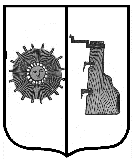 Российская Федерация Новгородская область Боровичский районСОВЕТ ДЕПУТАТОВ ТРАВКОВСКОГО СЕЛЬСКОГО ПОСЕЛЕНИЯР Е Ш Е Н И Е  13.09.2022г.  № 109  п. ТравковоОб утверждении Порядка и методики расчета предоставления иных межбюджетных трансфертов из бюджета Травковского сельского поселения в бюджет Боровичского муниципального районаВ соответствии со ст.142.5 Бюджетного Кодекса Российской Федерации, Федеральным законом от 6 октября 2003 года № 131-ФЗ «Об общих принципах организации местного самоуправления в Российской Федерации», Уставом Травковского сельского поселения Совет депутатов Травковского сельского поселенияРЕШИЛ:1. Утвердить прилагаемый Порядок и методику расчета предоставления иных межбюджетных трансфертов из бюджета Травковского сельского поселения в бюджет Боровичского муниципального района.2. Опубликовать решение в бюллетене «Официальный вестник Травковского сельского поселения» и разместить на официальном сайте сельского поселения в сети «Интернет».Глава сельского поселения                                                 Я. Н. ОрловаУТВЕРЖДЕНрешением Совета депутатовТравковского сельского поселенияот 13.09.2022г. № 109 Порядок и методика расчета предоставления иных межбюджетных трансфертов из бюджета Травковского сельского поселения в бюджет Боровичского муниципального районаЦели предоставления иных межбюджетных трансфертовИные межбюджетные трансферты из бюджета Травковского сельского поселения в бюджет Боровичского муниципального района предусмотрены на возмещение расходов по выполнению Администрацией Боровичского муниципального района переданных полномочий в части определения поставщиков (подрядчиков, исполнителей), при осуществлении закупок товаров, работ, услуг для обеспечения муниципальных нужд Администрации Травковского сельского поселения.Порядок и методика расчета перечисления иных межбюджетных трансфертов           Для исполнения переданных полномочий по решению вопросов местного значения в части определения поставщиков (подрядчиков, исполнителей) при осуществлении закупок товаров, работ, услуг для обеспечения муниципальных нужд Администрация сельского поселения в зависимости от численности населения предает Администрации Боровичского муниципального района межбюджетные трансферты на содержание штатной единицы главного специалиста в следующем размере:Содержание главного специалиста в год, тыс. руб.:заработная плата               371,2начисления на з/пл.           112,1выплата на лечение           45,0мат. затраты                       20,0Итого:                                 548,3    Травковское сельское поселение: 548,3*0,01=5,483 тыс. руб. в год.    Травковское сельское поселение: 5,483:4*3=4,11225 тыс. руб. за период с 04.2022г. по 12.2022г.Размер иных межбюджетных трансфертов утверждается решением Совета депутатов Травковского сельского поселения.___________________________Российская Федерация Новгородская область Боровичский районАДМИНИСТРАЦИЯ ТРАВКОВСКОГО СЕЛЬСКОГО ПОСЕЛЕНИЯПОСТАНОВЛЕНИЕ от 04.09.2022г. № 54 п. ТравковоО внесении изменений в Положение об обеспечении первичных мер пожарной безопасности в границах населенных пунктов  Травковского сельского поселения           В соответствии с Федеральным законом от 14 июля 2022 года № 276-ФЗ «О внесении изменений в Федеральный закон «Технический регламент о требованиях пожарной безопасности», Устава Травковского сельского поселения,      Администрация Травковского сельского поселенияПОСТАНОВЛЯЕТ:      1. Внести в постановление Администрации Травковского сельского поселения от 24.05.2022 № 29 «Об утверждении Положения об обеспечении первичных мер пожарной безопасности в границах населенных пунктов Травковского сельского поселения» следующие изменения:      1.1. Пункт 1 статьи 3 «Обеспечение надлежащего состояния источников противопожарного водоснабжения» изложить в новой редакции:«1. Территории населенных пунктов, а также находящиеся на них здания и сооружения должны быть обеспечены источниками наружного противопожарного водоснабжения, оборудованные подъездами с площадками с твердым покрытием для забора воды в любое время года. К наружному противопожарному водоснабжению относятся: 1) централизованные и (или) нецентрализованные системы водоснабжения с пожарными гидрантами, установленными на водопроводной сети (наружный противопожарный водопровод); 2) водные объекты, используемые в целях пожаротушения в соответствии с законодательством Российской Федерации; 3) пожарные резервуары.».   2. Опубликовать настоящее постановление в бюллетене «Официальный вестник Травковского сельского поселения», разместить на официальном сайте Администрации сельского поселения.Глава сельского поселения                                                          Я. Н. Орлова                    _____________________________Российская Федерация Новгородская область  Боровичский районАДМИНИСТРАЦИЯ ТРАВКОВСКОГО СЕЛЬСКОГО ПОСЕЛЕНИЯПОСТАНОВЛЕНИЕ  от 04.10.2022г.  № 55 п. ТравковоОб установлении срока рассрочки оплаты субъектами малого и среднего предпринимательства стоимости муниципального имущества при реализации преимущественного права на приобретение                        арендуемого имущества        В соответствии счастью 1 статьи 5 Федерального закона от 22 июля 2008 года № 159-ФЗ «Об особенностях отчуждения недвижимого имущества, находящегося в государственной или в муниципальной собственности и арендуемого субъектами малого и среднего предпринимательства, и о внесении изменений в отдельные законодательные акты Российской Федерации", Администрация Травковского сельского поселенияПОСТАНОВЛЯЕТ:        1. Оплата недвижимого имущества, находящегося в муниципальной собственности Травковского сельского поселения и приобретаемого субъектами малого и среднего предпринимательства при реализации преимущественного права на приобретение арендуемого имущества, осуществляется единовременно или в рассрочку посредством ежемесячных или ежеквартальных выплат в равных долях.       2. Установить срок рассрочки оплаты субъектами малого и среднего предпринимательства стоимости муниципального имущества Травковского сельского поселения при реализации преимущественного права на приобретение арендуемого имущества пять лет со дня заключения договора купли-продажи.      Право выбора порядка оплаты (единовременно или в рассрочку) приобретаемого арендуемого имущества, а также срока рассрочки в установленных в соответствии с настоящим пунктом пределах принадлежит субъекту малого или среднего предпринимательства при реализации преимущественного права на приобретение арендуемого имущества.         Оплата приобретаемого в рассрочку арендуемого имущества может быть осуществлена досрочно на основании решения покупателя.        3. Опубликовать постановление в бюллетене «Официальный вестник Администрации Травковского сельского поселения» и разместить на официальном сайте Администрации Травковского сельского поселения в информационно-телекоммуникационной сети «Интернет».Глава сельского поселения	Я.Н. Орлова___________________________Отдел надзорной деятельности и профилактической работы по Боровичскому и Любытинскому районам напоминает!В период отопительного сезона причиной возгораний являются грубые нарушения правил пожарной безопасности при эксплуатации отопительных систем и установок, газового оборудования, а также электронагревательных приборов. Одной из основных причин возникновения пожаров в осенне-зимний период в жилом секторе является нарушение правил пожарной безопасности при эксплуатации печи. Запрещается эксплуатировать печи и другие отопительные приборы без противопожарных разделок (отступок) от конструкций из горючих материалов, предтопочных листов, изготовленных из негорючего материала размером не менее 0,5 х 0,7 метра (на деревянном или другом полу из горючих материалов), а также при наличии прогаров и повреждений в разделках, наружных поверхностях печи, дымовых трубах, дымовых каналах и предтопочных листах.При обнаружении на примыкающих строительных конструкциях, выполненных из древесины или других горючих материалов, признаков термического повреждения (потемнение, обугливание, оплавление) эксплуатация печи прекращается. При этом поверхность поврежденной конструкции должна быть теплоизолирована либо увеличена величина разделки (отступки).Неисправные печи и другие отопительные приборы к эксплуатации не допускаются.Перед началом отопительного сезона должна быть поведена очистка дымоходов и печей (отопительных приборов) от сажи не реже:1 раза в 3 месяца - для отопительных печей;1 раза в 2 месяца - для печей и очагов непрерывного действия;1 раза в 1 месяц - для кухонных плит и других печей непрерывной (долговременной) топки.Также при эксплуатации печного отопления запрещается:- оставлять без присмотра топящие печи, а также поручать надзор за ними малолетним детям;- располагать топливо, другие горючие вещества и материалы на предтопочном листе;- применять для розжига печей бензин, керосин, дизельное топливо и другие легковоспламеняющиеся и горючие жидкости;Запрещено топить углем, коксом и газом печи, не предназначенные для этих видов топлива. Не используйте вентиляционные и газовые каналы в качестве дымоходов. Не перекаливайте печь.Зола и шлак, выгребаемые из топок, должны быть пролиты водой и удалены в специально отведенное для них безопасное место.Следует не забывать также и некоторые правила эксплуатации бытовых электрических приборов и установок, а именно:-  не эксплуатировать электропровода и кабели с видимыми нарушениями изоляции и со следами термического воздействия;- не пользоваться розетками, рубильниками, другими электроустановочными изделиями с повреждениями;- не эксплуатировать светильники со снятыми колпаками (рассеивателями), предусмотренными конструкцией, а также обертывать электролампы и светильники (с лампами накаливания) бумагой, тканью и другими горючими материалами;- не пользоваться электрическими утюгами, электрическими плитками, электрическими чайниками и другими электронагревательными приборами, не имеющими устройств тепловой защиты, а также при отсутствии или неисправности терморегуляторов, предусмотренных их конструкцией;- не использовать нестандартные (самодельные) электрические электронагревательные приборы и удлинители для питания электроприборов, а также использовать некалиброванные плавкие вставки или другие самодельные аппараты защиты от перегрузки и короткого замыкания;- не размещать (не складировать) в электрощитовых, а также ближе 1 метра от электрощитов, электродвигателей и пусковой аппаратуры горючие, легковоспламеняющиеся вещества и материалы;- при проведении аварийных и других строительно-монтажных и реставрационных работ, а также при включении электроподогрева автотранспорта использовать временную электропроводку, включая удлинители, сетевые фильтры, не предназначенные по своим характеристикам для питания применяемых электроприборов;- не прокладывать электрическую проводку по горючему основанию либо наносить (наклеивать) горючие материалы на электрическую проводку;- не оставлять без присмотра включенными в электрическую сеть электронагревательные приборы, а также другие бытовые электроприборы, в том числе находящиеся в режиме ожидания, за исключением электроприборов, которые могут и (или) должны находиться в круглосуточном режиме работы в соответствии с технической документацией изготовителя.При эксплуатации газовых приборов запрещается:- пользоваться неисправными газовыми приборами, а также газовым оборудованием, не прошедшим технического обслуживания в установленном порядке;- оставлять газовые приборы включенными без присмотра, за исключением газовых приборов, которые могут и (или) должны находиться в круглосуточном режиме работы в соответствии с технической документацией изготовителя;- устанавливать (размещать) мебель и другие горючие предметы и материалы на расстоянии менее 0,2 метра от бытовых газовых приборов по горизонтали (за исключением бытовых газовых плит, встраиваемых бытовых газовых приборов, устанавливаемых в соответствии с технической документацией изготовителя) и менее 0,7 метра по вертикали (при нависании указанных предметов и материалов над бытовыми газовыми приборами). При эксплуатации котельных и других теплопроизводящих установок запрещается:- допускать к работе лиц, не прошедших специального обучения и не получивших соответствующих квалификационных удостоверений;- применять в качестве топлива отходы нефтепродуктов и другие легковоспламеняющиеся и горючие жидкости, которые не предусмотрены технической документацией на эксплуатацию оборудования;- эксплуатировать теплопроизводящие установки при подтекании жидкого топлива (утечке газа) из систем топливоподачи, а также из вентилей у топки и емкости с топливом;- подавать топливо при потухших форсунках или газовых горелках;- разжигать установки без их предварительной продувки;- работать при неисправных или отключенных приборах контроля и регулирования, предусмотренных изготовителем;- сушить горючие материалы на котлах, паропроводах и других теплогенерирующих установках;- эксплуатировать котельные установки, работающие на твердом топливе, дымовые трубы которых не оборудованы искрогасителями и не очищены от сажи;- чистить котел при открытой двери тамбура в железнодорожном подвижном составе при движении.Данные требования пожарной безопасности Вы можете найти в Постановлении правительства РФ № 1479 от 16.09.2020 «Об утверждении правил противопожарного режима в РФ»Соблюдайте эти правила, и пусть Ваш дом будет теплым и безопасным!!!Выходит с .Учредитель газеты:Совет депутатов Травковского сельского поселения№ 2207 октября  2022гЧисленность населенияКоличество штатных единицдо 1000 чел.0,01свыше 1000 чел.0,02Адрес редакции издателя:174449, Новгородская областьБоровичский район,                          п.Травково, ул. Совхозная д.5а E-mail:trava58@rambler.ruИнтернет-сайт:www.travkovoadm.ruГлавный редактор:Я. Н. ОрловаНомер газеты подписан к печати: в 16.30 час.	06 октября  2022 г.Тираж: 4 экземпляраБюллетень распространяется на безвозмездной основе